PROGRAMA DE CONSEJERÍA PARA LAS ESCUELAS PRIMARIAS DE URBANDALE 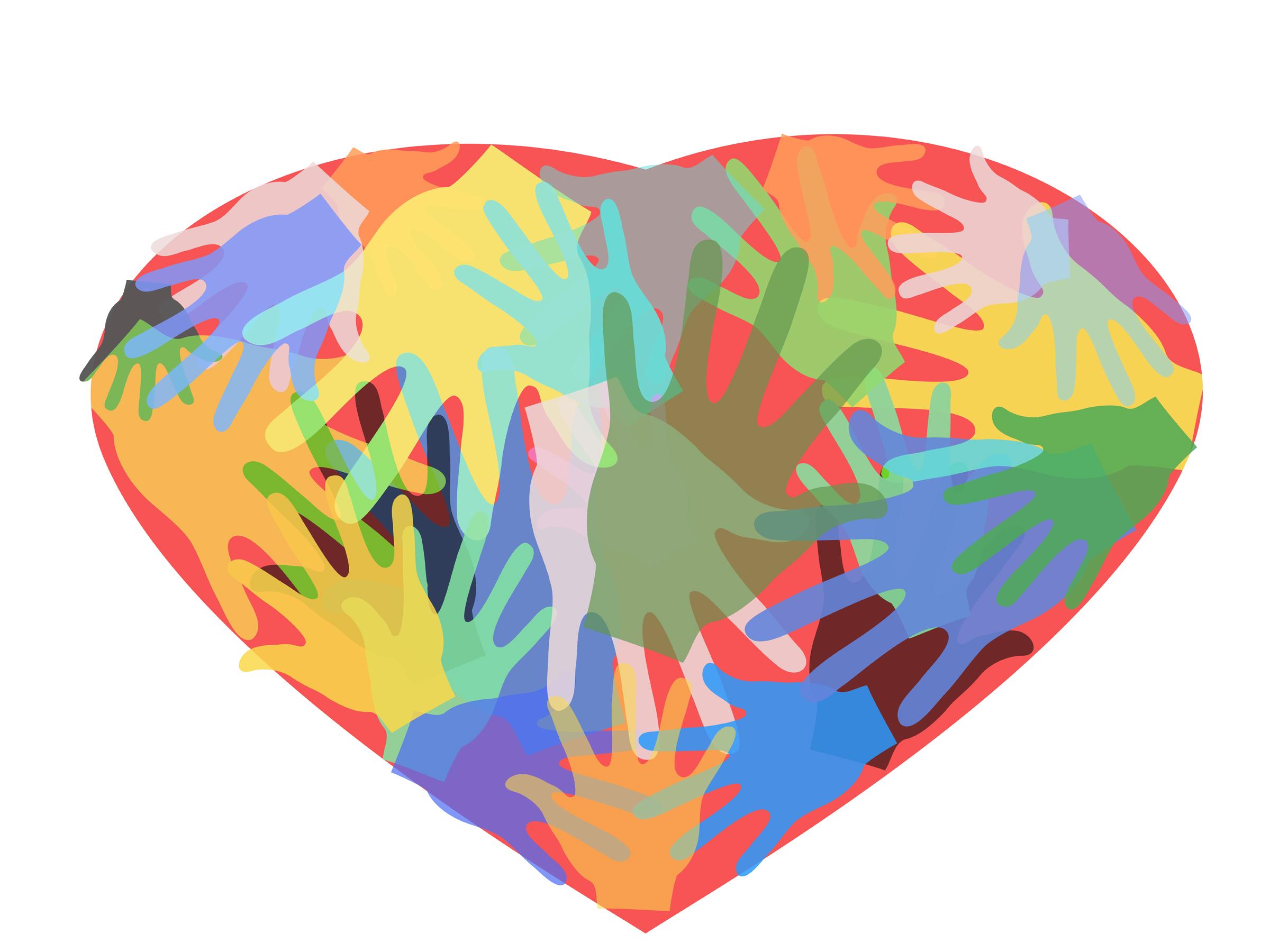 Expectativas de Tercer Grado sobre el Aprendizaje de Comportamientos ÉticosLos estudiantes conocerán las personas involucradas en el triángulo de Acoso Ecolar; , objetivo, Testigo/ Defensor. Los estudiantes sabran como pueden ser el/la defensor/ra en una situación de acoso escolar . (Empatía).What you can do at home to help your childDefinición de acoso escolar (Bullying)Comportamiento cruel o hirienteHecho a propósitoComportamiento RepetitivoDebe tener un desequilibrio de poder (objetivo se siente asustado o incómodo)• Pregúntele a su hijo/a, "¿Quiénes son tres amigos que te apoyan cuando tienes un problema?" • Hable acerca de los problemas que su hijo puede resolver por sí solo/a y los problemas donde necesita ayuda. • Talk with your child about why someone might stand by and do nothing in a bullying situation.“What are some things you could do to stand up for someone that you are brave enough to try?”• Discuss empathy (putting yourself in someone else’s shoes). Ask, “What could you say to someone whose pet just died to show that you care about them?”• When watching movies with your child, notice if characters are bystanders or upstanders.Contact your Elementary School Counselor for more ideas